¿A quién podemos agradecer por referirlo a esta oficina?      _______________________________________SOLICITUD DE ATENCIÓN EN ACCURSO CHIROPRACTIC CENTER     Fecha de hoy: _____________							HRN: _______________INFORMACIÓN DEL PACIENTE			Nombre_________________________________ Fecha de nacimiento: ___-___-___ Edad: ___ Hombre  Mujer  Dirección: ____________________________ Ciudad: _______ Estado: __ Código postal: ______   Correo electrónico: ___________________  Teléfono hogar: _________ Teléfono móvil:__________   Estado civil: Soltero  Casado    Tiene seguro: Sí   No  Teléfono trabajo: _________________Número de seguridad social: ______________Número de Licencia de conducir: ________________ Empleador: _____________________    Ocupación: _____________________ Nombre de cónyuge _________________________ Empleador de de cónyuge ____________________ Cantidad y edades de hijos: ________________Nombre y número de contacto de emergencia: ______________Relación: ____________________HISTORIAL DE QUEJAPor favor identifique las condiciones que lo trajeron a este consultorio:   Primera: _______________Segunda: ____________________   Tercera: _________________ Cuarta: ______________________En una escala del 1 al 10, siendo 10 el peor dolor y 0 nada de dolor, califique su queja arroba marcando el número con un círculo:	La queja principal es   0 - 1 - 2  -  3  – 4 –  5 –  6  –  7  –  8  –  9  – 10  	 La segunda queja es:  0 - 1 - 2  -  3  – 4 –  5 –  6  –  7  –  8  –  9  – 10  Tercera queja:             0 - 1 - 2  -  3  – 4 –  5 –  6  –  7  –  8  –  9  – 10  Cuarta queja:               0 - 1 - 2  -  3  – 4 –  5 –  6  –  7  –  8  –  9  – 10  ¿Cuándo comenzaron los problemas? ______ ¿Cuándo empeoran los problemas?  Mañana Tarde Noche Madrugada   ¿Cuánto duran?  Es constante O  Lo experimento de manera intermitente durante el día   O  Va y viene durante la semana¿Cómo ocurrió la lesión?_________ ¿Su condición ha sido tratada por alguien? No  Sí  En caso de Sí, ¿cuándo?: _____ ¿por quién? ___Por cuánto tiempo estuvo en tratamiento: ____ ¿Cuáles fueron los resultados? ______________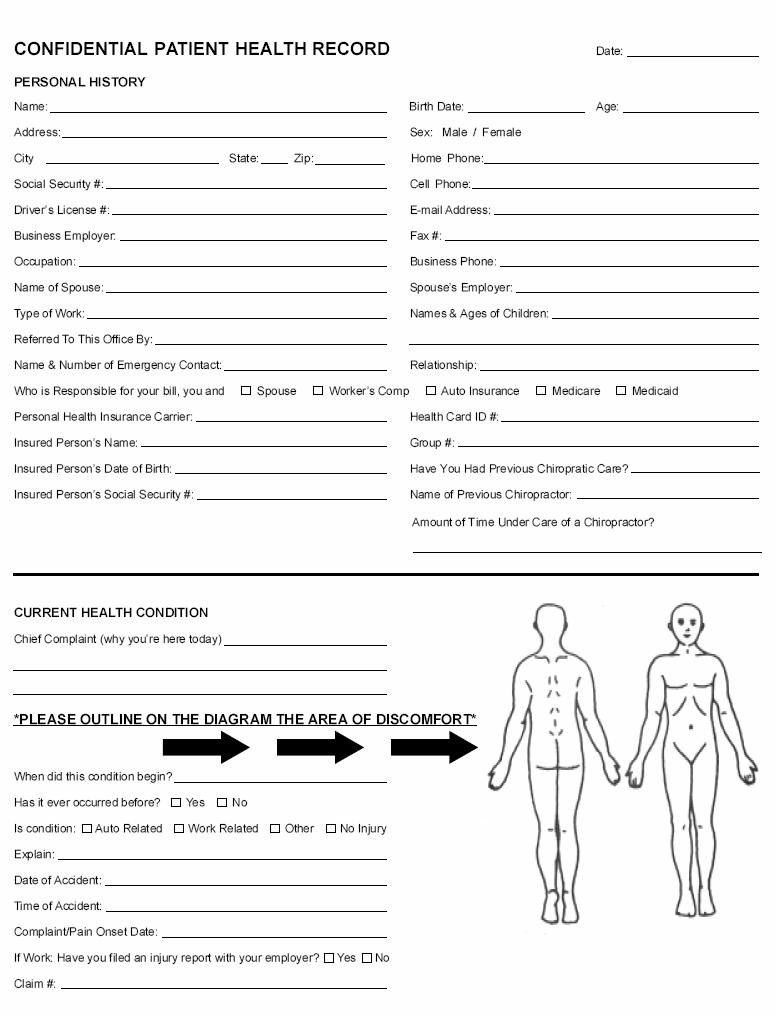 Nombre de quiropráctico anterior: ____________________        N/A*POR FAVOR MARQUE las áreas del diagrama con las siguientes letras para  describir sus síntomas: I = Irradiado   A= Ardor  S =Sordo   C = Constante  E = Entumecimiento   P = Punzante/Agudo   H = Hormigueo ¿Qué alivia sus síntomas? ____________________________¿Qué los empeora? _________________________________¿Su problema es resultado de CUALQUIER tipo de accidente?  Sí,    NoANTECEDENTES¿Ha sufrido este problema o alguno similar en el pasado?  No  Sí   En caso de  Sí, ¿cuántas veces? ____¿Cuándo fue la última ocurrencia? ____ ¿Cómo ocurrió la lesión?______Otras formas de tratamiento intentadas:  No   Sí   En caso de Sí, por favor especifique cuál tipo de tratamiento:  __________, y quién se lo realizó: _________ ¿Hace cuánto? _______¿Cómo fueron los resultados?  Favorables  Desfavorables por favor explique. __________________________Identifique TODAS las condiciones PASADAS y ACTUALES que sienta que contribuyan con su problema actual:ANTECEDENTES SOCIALES1. Fumar: cigarro puro pipa  cigarrillos    ¿Frecuencia? A diario Fines de semana  Ocasional Nunca 2. Bebidas alcohólicas: consumo ocurreA diario  Fines de semana  Ocasionalmente  Nunca  3. Drogas recreativas:  A diario  Fines de semana  Ocasionalmente  Nunca  ANTECEDENTES FAMILIARES: 1. ¿Alguien en su familia sufre el mismo problema?  No    Sí    En caso de sí: abuela   abuelo   madre  padre   hermana(s)  hermano(s)  hijo(s)  hija(s) ¿Alguna vez han recibido tratamiento para su condición?  No    Sí     No sé2. Cualquier otra condición hereditaria que el médico debería conocer.  No Sí: ______________   Por favor enumere las 3 personas o cosas más importantes de su vida:  1.  __________________2.  __________________3.____________________Por medio de la presente autorizo a que se haga el pago directamente a Accurso Chiropractic Center de todos los beneficios que puedan ser pagables bajo un plan de atención médica o por parte de cualquier otra fuente colateral. Autorizo el uso de esta solicitud o copias de la misma para el propósito de procesar quejas y efectuar pagos, y para reconocer que esta asignación de beneficios de ninguna manera me alivia de cualquier responsabilidad de pago y que seguiré haciéndome financieramente responsable con Accurso Chiropractic para cualquiera y todos los servicios que reciba en este consultorio.    ________________________________________			_____ - _____ - _____Firma de paciente o persona autorizada               	Fecha en que se completó          _____________________________	                  ______ - ______ - _____                      Firma del doctor  				       Fecha de revisión de formularioActividades cotidianas/síntomas/medicamentosNombre de paciente: ___________________________________  Archivo#____________ Fecha: _____________	Actividades diarias:  Efectos de condiciones actuales en el desempeñoPor favor identifique cómo su condición actual está afectando su capacidad de llevar a cabo actividades que son parte rutinaria de su vida:Nombre del paciente________________________________________ Archivo#/HRN ___________Fecha________Por favor marque con P lo Pasado, A lo Actual y N lo que Nunca le ha ocurridoEnumere medicamentos recetados y no recetados que toma:______________________________________________________________________________________________________________________________________________________________________________________________________________________________________________________________PERFIL INICIAL DEL SISTEMA NERVIOSO¿Cuándo fue su accidente automovilístico más reciente? _________________________________________¿A qué velocidad ocurrió el choque? ______________________________________________Tipo de impacto: Impacto frontal / Impacto lateral / Impacto trasero ¿Recibió tratamiento? Por favor describa _____________________________________¿Cuándo fue su tensión más reciente en el trabajo? _____________________________________Por favor describa la lesión ________________________________________¿Recibió tratamiento? Por favor describa _____________________________________¿Su trabajo requiere que permanezca en posiciones incómodas por una larga duración?____________________ (Por ejemplo: estar sentado todo el día, levantamientos repetitivos, uso prolongado de la computadora)¿Ha sufrido un trauma vertebral en el pasado? ________________________________________Deportes de choque, de reflejos, o movimiento repetitivo: fútbol, fútbol americano, lucha, baloncesto, béisbol, tenis, golf, atletismo ________________________________________ Trauma en la niñez. Por ejemplo: caída con golpe en la cabeza, impacto en la cabeza, contusión, caída con 	golpe en espalda o coxis, accidente en bicicleta __________________________________________             Trabajo en el hogar: levantar cosas, inclinarse, despertarse con cuello rígido, dolores en la espalda. ESCALA VISUAL ANÁLOGA CÚADRUPLENombre del Paciente _________________________________________________ Fecha _________________Por favor lea atentamente:Instrucciones: Por favor marque con un círculo el número que mejor describa la respuesta a la pregunta que se le hace. Nota: 	Si tiene más de una queja, por favor responda cada pregunta por cada queja individual e indique el puntaje de cada queja. Por favor indique su nivel de dolor ahora mismo, dolor promedio, y el dolor en su máximo y en su mínimo.Ejemplo:Sin dolor ____________________________ _______________________ el peor dolor posible      0        1        2       3        4        5        6        7         8        9        10-----------------------------------------------------------------------------------------------------------------------------------------------------------------------1 – ¿Cómo es su dolor AHORA MISMO?Sin dolor __________________________________________________ el peor dolor posible         0       1       2      3       4       5       6       7       8       9       102 – ¿Cuál es su dolor TÍPICO o PROMEDIO?Sin dolor __________________________________________________ el peor dolor posible        0       1       2      3       4       5       6       7       8       9       103 – ¿Cuál es su nivel de dolor EN SU MÍNIMO (Qué tan cerca de “0” está su dolor cuando está al mínimo)?Sin dolor __________________________________________________ el peor dolor posible        0       1       2      3       4       5       6       7       8       9       104 – ¿Cuál es su nivel de dolor EN SU MÁXIMO (Qué tan cerca de “10” está su dolor cuando está al máximo)?Sin dolor __________________________________________________ el peor dolor posible        0       1       2      3       4       5       6       7       8       9        10OTROS COMENTARIOS:________________________________________________________________________________________________________________                                               HACE CUÁNTO         TIPO DE ATENCIÓN RECIBIDA 		     POR PARTE DE QUIÉN	LESIONES	CIRUGÍAS              	ENFERMEDADES NIÑEZ	ENFERMEDADES ADULTEZFlexionarse Sin efecto Doloroso (se puede)Doloroso (limitado) No puede hacerloConcentrarse Sin efecto Doloroso (se puede)Doloroso (limitado) No puede hacerloTrabajo en la computadora Sin efecto Doloroso (se puede)Doloroso (limitado) No puede hacerloJardinería Sin efecto Doloroso (se puede)Doloroso (limitado) No puede hacerloPracticar deporte Sin efecto Doloroso (se puede)Doloroso (limitado) No puede hacerloActividades recreativas  Sin efecto Doloroso (se puede)Doloroso (limitado) No puede hacerloUsar pala Sin efecto Doloroso (se puede)Doloroso (limitado) No puede hacerloDormir Sin efecto Doloroso (se puede)Doloroso (limitado) No puede hacerloVer TV Sin efecto Doloroso (se puede)Doloroso (limitado) No puede hacerloCargar algo Sin efecto Doloroso (se puede)Doloroso (limitado) No puede hacerloBailar Sin efecto Doloroso (se puede)Doloroso (limitado) No puede hacerloVestirse Sin efecto Doloroso (se puede)Doloroso (limitado) No puede hacerloLevantar algo Sin efecto Doloroso (se puede)Doloroso (limitado) No puede hacerloEmpujar Sin efecto Doloroso (se puede)Doloroso (limitado) No puede hacerloDarse la vuelta Sin efecto Doloroso (se puede)Doloroso (limitado) No puede hacerloSentarse Sin efecto Doloroso (se puede)Doloroso (limitado) No puede hacerloEstar de pie Sin efecto Doloroso (se puede)Doloroso (limitado) No puede hacerloTrabajar Sin efecto Doloroso (se puede)Doloroso (limitado) No puede hacerloTrepar  Sin efecto Doloroso (se puede)Doloroso (limitado) No puede hacerloHacer oficios Sin efecto Doloroso (se puede)Doloroso (limitado) No puede hacerloManejar Sin efecto Doloroso (se puede)Doloroso (limitado) No puede hacerloActividad sexual  Sin efecto Doloroso (se puede)Doloroso (limitado) No puede hacerloLeer Sin efecto Doloroso (se puede)Doloroso (limitado) No puede hacerloCorrer Sin efecto Doloroso (se puede)Doloroso (limitado) No puede hacerloPonerse de pie Sin efecto Doloroso (se puede)Doloroso (limitado) No puede hacerloCaminar Sin efecto Doloroso (se puede)Doloroso (limitado) No puede hacerlo___ Dolor de cabeza ___ Embarazo (actual) ___ Mareo___ Problemas de próstata___ Dolor de cuello___ Resfriado o gripe                                    frecuente___ Pérdida de equilibrio ___ Dolor en el pecho___ Dolor en la mandíbula___ Convulsiones/Epilepsia ___ Problemas digestivos ___ Problemas del corazón ___ Dolor en los hombros ___ Temblores ___ Visión doble ___ Presión sanguínea alta ___ Dolor en parte alta de la espalda ___ Visión borrosa ___ Diarrea/Estreñimiento ___ Presión sanguínea baja___ Dolor en parte media de la espalda___ Dolor al toser o estornudar ___ Zumbido en los oídos ___ Reflujo gástrico ___ Dolor en parte baja del espalda___ Sinusitis___ Síndrome premenstrual ___ Pérdida de audición___ Dolor en caderas___ Alergias ___ Problemas menstruales___ Problemas pulmonares___ Curvatura en la espalda ___ Dificultad para respirar ___ Problemas de menopausia  ___ Mojar la cama ___ Escoliosis ___ Asma ___ Depresión___ Úlcera ___ Brazos, manos, dedos entumecidos ___ Discapacidad de aprendizaje ___ Irritabilidad ___ Problema en riñones ___ Piernas, pies, dedos entumecidos ___ TDA/TDAH___ Cambios de estado de ánimo___ Problemas en la vesícula___ Problemas en pies/rodillas ___ Trastornos alimenticios___ Impotencia/Disfunción sexual___ Problemas de hígado ___ Articulaciones hinchadas/adoloridas ___ Problemas para dormir ___ Desmayos___ Hepatitis (A,B,C)___ Problemas en la piel___ Problemas en el colon